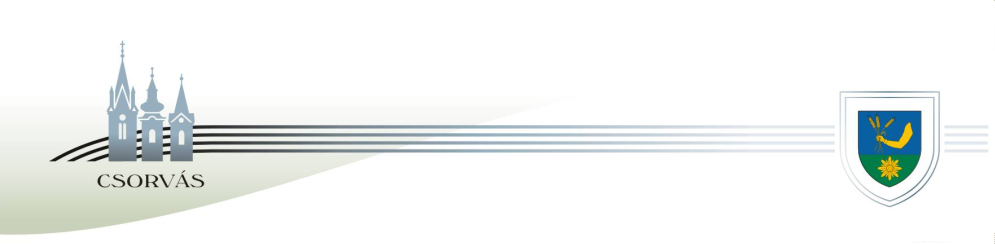 CSORVÁS VÁROS POLGÁRMESTERE5920 Csorvás, Rákóczi u. 17. Tel: 66/258-001 e-mail: pmh@csorvas.huElőterjesztésCsorvás Város Önkormányzatának Képviselő-testületéheza Képviselő-testülettől a polgármesterre átruházott szociális ágazati feladat- és hatáskörök  2020. évi gyakorlásárólTisztelt Képviselő-testület! Csorvás Város Polgármestereként a jelen előterjesztéssel teszek eleget a Csorvás Város Önkormányzata Képviselő-testületének és szerveinek Szervezeti és Működési Szabályzatáról szóló 5/2015.(III.20.) önkormányzati rendelet (a továbbiakban: SZMSZ) 30. § (2) bekezdésében foglalt kötelezettségemnek, miszerint: „30. § (2) A polgármester köteles a Képviselő-testület igénye szerinti időpontban, de naptári évente legalább egy alkalommal beszámolni a Képviselő-testületnek az átruházott hatáskörök gyakorlásáról. …” A Polgármester 2020. január 1-től december 31. napjáig települési támogatást rendkívüli esetben 148 alkalommal nyújtott 90 személy részére 1.969.000 Ft összegben. Ez 341.000 Ft-tal kevesebb a 2019. évinél.2020-ban települési támogatást lakhatásra 88 család részére állapított meg a polgármester. Erre a célra, közüzemi szolgáltatókhoz utalva, 2020-ban 7.177.000 Ft-ot fordított az önkormányzat. Ez 3,5 millió Ft-tal kevesebb a 2019-as ráfordításnál. Szeptemberben igényelhettek támogatást 6 hónapra tűzifa vásárlására azok, akik nem részesülnek lakhatási települési támogatásban. 13 fő nyújtott be ilyen igényt, az ő támogatásuk (6 hónapra) 678.000 Ft. Ez 498.000 Ft-tal és 9 fővel több a tavalyinál.2020-ban települési támogatást szemétszállításra 194 esetben állapított meg a polgármester a 70 éven felüli csorvási lakosok számára összesen 2.421.120 Ft összegben.Temetési költségek enyhítésére 17 esetben nyújtott támogatást, összesen 790.000 Ft összegben. Ez 4 fővel és 340.000 Ft-tal kevesebb a tavalyinál.A gyermek születéséhez nyújtott támogatás 37 szülő részére került kifizetésre 1.850.000 Ft összegben. Ez 200.000 Ft-tal több a tavalyinál.A rendszeres gyermekvédelmi kedvezményben részesülő családok augusztus és december hónapban kaptak 15.000 Ft gyermekenkénti összeget. Az iskolakezdéshez kapcsolt támogatás augusztusban 35 családnak 80 gyermek jogán 1.200.000 Ft volt. Decemberben 33 család 75 gyermek jogán 1.125.000 Ft-ot kaphatott. Ez 345.000 forinttal több a 2019-esnél.A Polgármester a közfoglalkoztatásba bevont munkavállalóknak augusztusban és decemberben 15.000 Ft támogatást nyújtott, amely összesen 127 jogosultnak 1.905.000 Ft-ot tett ki.Azon különleges bánásmódot igénylő gyermekek szülei, akik speciális ellátást biztosító nevelési-oktatási intézménybe hordják gyermeküket, az utazási költségekhez való hozzájárulásként gyermekenként 60.000 Ft-os támogatásban részesültek, amely 12 család részére összesen 840.000 Ft volt.2020. január-februárban a 2019-es év költségvetésének terhére a polgármester méltányossági jogkörében eljárva 32 háztartást támogatott 8-8 mázsa barnakőszénnel.A szociális tüzelő programban 2020. szeptemberében 856 mázsa barnakőszén megvásárlására nyertünk támogatást, s az ennek felhasználására megalkotott rendelet alapján 85,6 főt részesíthettünk 10 mázsa barnakőszén juttatásával támogatásban. Az 856 q barnakőszén értéke 2.568.000,- Ft volt, melyből az önkormányzatot 543.560,- Ft (856q*(500Ft*1.27%)) önrész terhelte. A szállítási költség ezen felül 655.320,- Ft volt.Csorvás Város polgármestere a 15/2020. (XI.25.) sz. önkormányzati rendeletben a Csorváson élő, szociálisan rászoruló 65. évet betöltött személyek részére decemberben nyújtandó bruttó 6.350,- Ft/fő értékű élelmiszercsomagról rendelkezett. Ehhez kapcsolódóan a Hatósági Iroda munkatársai a város népesség-nyilvántartó programjából megállapították, hogy a 65. életévüket betöltött csorvási lakosok száma 1055. Szociálisan rászorulónak kellett tekinteni azt a személyt, akinek a jövedelme nem haladta meg az öregségi nyugdíj mindenkori legkisebb összegének 800%-át, azaz a 228.000 Ft-ot.A megállapítás érdekében valamennyi, a fenti feltételeknek megfelelő lakosnak kiküldték a kérelmet – ideértve az Egyesített Szociális Intézmény lakóit is -, melyet nagyobb részben a közfoglalkoztatásban részt vevők kézbesítettek, majd szedtek össze a nyugdíjigazolásokkal együtt. Kisebb részben a hatósági kézbesítő működött közre a napi feladatai mellett, illetve többen személyesen hozták be.A beérkezett kérelmek, és a hozzájuk csatolt jövedelemigazolások alapján 914 fő 65 év feletti személy számára volt megállapítható az élelmiszercsomag-támogatás 5.803.900,- Ft összértékben. Ezzel egyidejűleg a Polgármester méltányossági jogkörében eljárva szintén élelmiszercsomaggal kívánta támogatni a közfoglalkoztatásban részt vevőket, a települési lakhatási támogatásban, és a rendszeres gyermekvédelmi részesülőket. E három további személyi kör összlétszáma 113 fő volt, a kiosztott csomagok összértéke pedig bruttó 717.550,- Ft.2020. március 20. napján Csorvás Város polgármestere arról döntött, hogy a 2020. február hónapban lejáró, márciusban megújítandó hulladékszállítási és lakhatási települési támogatásokat 3 hónappal meghosszabbítja. Ez összesen 14 főt érintett.A fentieket összegezve 2020-ban 27.675.450 Ft-ot (2019-ben 25.495.650 Ft-ot) költött az Önkormányzat szociális területen.Kérem a Tisztelt Képviselő-testületet, hogy a beszámolómat vitassa meg.Csorvás, 2021. június 21.                                                                                                                       Baráth Lajos sk.                                                                                                                       polgármester2020.eset/jogosultösszeg (Ft)rendkívüli települési támogatás148/901.969.000.-lakhatási települési támogatás887.177.000.-6 havi tűzifa13678.000.-szemétszállítási támogatás1942.421.120.-temetési költségekhez hozzájárulás17790.000.-születéshez nyújtott támogatás371.850.000.-gyvk-s családok aug-i és dec-i támogatása35/8033/751.200.000.-1.125.000.-közfoglalkoztatottak aug-i és dec-i támogatása1271.905.000.-utazási költséghozzájárulás12840.000.-szociális szén85,61.198.880.-méltányossági szén32Előző évi ktgvetésbőlélelmiszercsomagok10276.521.450.-összesen 27.675.450.-